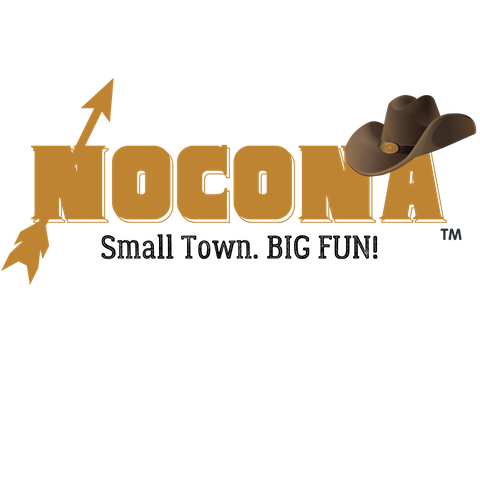 Description of EventWHERE: Historic Downtown, Nocona, TX 76255WHEN: Saturday, May 6, 2023 ** Registration @ 9:00am - 12:00pm ( Voting and Awards to follow )Price: $25ApplicationName: _____________________________________________________Mailing Address: ________________________________________________________________City/State/Zip: _________________________________Contact Person Name and Phone Number: _____________________________________________Email: ____________________________ What are you entering?			Big Truck 	Car	Motorcycle	Description of Entry: _______________________________________________________________________________________________________________________________________________________________________________________________________________________________________________________________________________By signing this document, I acknowledge that I assume all risks and complete responsibility for any injury or accident which may occur to myself, my property, or anyone working or attending with me during this event while on the premises. I hereby release and hold harmless the sponsors, promotors, and all persons or entities associated with this event, The Nocona Chamber of Commerce, and the City of Nocona. I understand that the Nocona Chamber of Commerce may refuse any vendor at any time with sole discretion based on our goals to offer a variety of crafts, merchandise and food types. I grant permission for any photos of me and my booth to be published for advertising proposes.Signature: _______________________________                              Date: __________________________